DNEVI DEJAVNOSTI v času od 14. 4 do 17.4.2020MEDPREDMETNA POVEZAVA   ŠPORTNI DAN IN NARAVOSLOVNI DAN ZA 8. RNARAVOSLOVNI DANAktivno človeško telo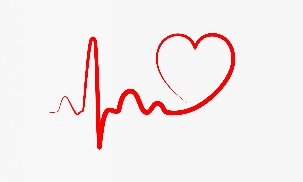 V naslednjem sončnem dnevu se odpravi na pohod na bližnji hrib (sledi navodilom športnega dne), še prej pa si v celoti preberi delovni list. V času pohoda te čakajo zanimive meritve. Do sedaj si že veliko izvedel o srcu in njegovem delovanju. Danes boš prisluhnil svojemu in s pomočjo njega ugotovil v kakšni telesni pripravljenosti se nahaja tvoje telo. Srce je mišična črpalka, ki potiska kri po našem telesu.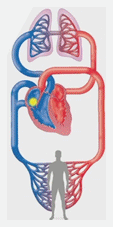 Vaja1Na skici označi mali in veliki krvni obtok, ter s puščicam označi smer pretoka krvi po krvnem obtoku.Srce je zgrajeno iz specializiranih mišičnih vlaken. Krči se ritmično, brez utrujanja in vplivom naše volje. Srčni utrip = ritmično krčenje in sproščanje srčne mišice. Frekvenca srčnega utripa (FSU) pomeni število udarcev srca v 1 minuti. Kako izmerimo srčni utrip: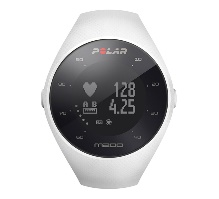 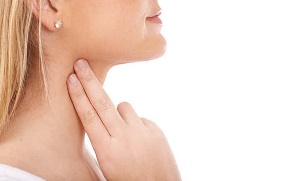 Ročno: drugi in tretji prst leve roke položimo tik nad palčno stran desnega zapestja (kjer leži koželjnična arterija) ali ob mišico na vratu (kjer leži vratna arterija). Število utripov/minuto dobimo tako, da ob tipanju utripajoče arterije štejemo število udarcev: pri manjši/večji intenzivnosti vadbe merimo 6 ali 10 sekund in dobljeni rezultat pomnožimo z 10 oziroma 6; 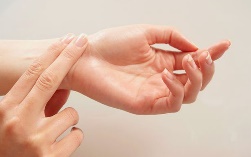 Z merilcem srčnega utripa: število udarcev odčitamo na monitorju. Frekvenca srca v mirovanju pri zdravem odraslem človeku znaša od 60 do 80 udarcev/minuto, pri dobro treniranih vzdržljivostnih športnikih (tekačih, veslačih, kolesarjih ...) pa je lahko za polovico nižja, lahko tudi nižja od 40 udarcev/minuto. V otroškem obdobju in v času odraščanja je FSU višja in zelo različna od posameznika do posameznika. Kako izmerimo srčni utrip v mirovanju (FSU mir)Frekvenca srčnega utripa v mirovanju (FSU mir) je najprimerneje izmeriti zjutraj v postelji takoj po bujenju. Priporočljivo je, da ga merite več dni zapored.Največji srčni utrip (FSU max) S povečanjem intenzivnosti gibanja energijske potrebe rastejo in zahteva po srčnem delu se povečuje. Povezava med povečevanjem obremenitve in naraščanjem srčnega utripa je premo-sorazmerna. Frekvenco srca pri največji stopnji napora srca imenujemo največji srčni utrip (FSU max). Od 10. leta dalje je precej stabilen in dosega vrednosti okoli 195-205 ud/min, po 25-em letu pa se začne postopno zniževati. Kako izmerimo in kako izračunamo največji srčni utrip:a) S postopno naraščajočo obremenitvijo do sposobnosti vztrajanja v predvidenem tempu. Naloga mora trajati vsaj 6 do 8 minut. b) Z izračunom FSU max = 220 - starost (leta). Ta način se uporablja pri netreniranih začetnikih, zlasti starejših ljudeh. Za otroke je bolj uporabna formula FSU max = 210 - (0.5 x leta). Pomen srčnega utripa Srčni utrip v mirovanju se pogosto uporablja kot pokazatelj osnovne telesne pripravljenosti. V boljši psihofizični kondiciji kot smo, manj napora in manj udarcev na minuto potrebuje naše srce za cirkulacijo krvi po telesu. Poznavanje največjega srčnega utripa in srčnega utripa v mirovanju omogoča: izračunavanje stopnje napora med opravljeno vadbo, načrtovanje vadbe - optimalnega napora med vadbo, merjenje napredka v telesni pripravljenosti.Vaja 2Na podlagi meritev srčnega utripa izračunaj stopnjo napora pri sebi in če želiš tudi pri tvojemu staršu ali starejšemu bratu/sestri, da boš potrdil/ovrgel zapisani zgornji opis.Ena od metod je Karvonenova metoda: % napora = (FSU med vadbo - FSU mir) / (FSU max - FSU mir) Primer izračunavanja stopnje napora (po Krarvonenu): Izmeri srčni utrip v mirovanju: 1. dan  meritev 1 = ____, meritev 2 =____;      2. dan  meritev 1 =____, meritev 2 =____ FSU mir =  meritev 1 + meritev 2 + meritev 3 + meritev 4     =FSU max = 210 - (0.5 x leta) = Izmeri ali izračunaj največji srčni utrip: ___________________________Srčni utrip med vadbo (pohodom) : ________________________________________ Izračunaj stopnjo napora glede na dobljene vrednosti po formuli: 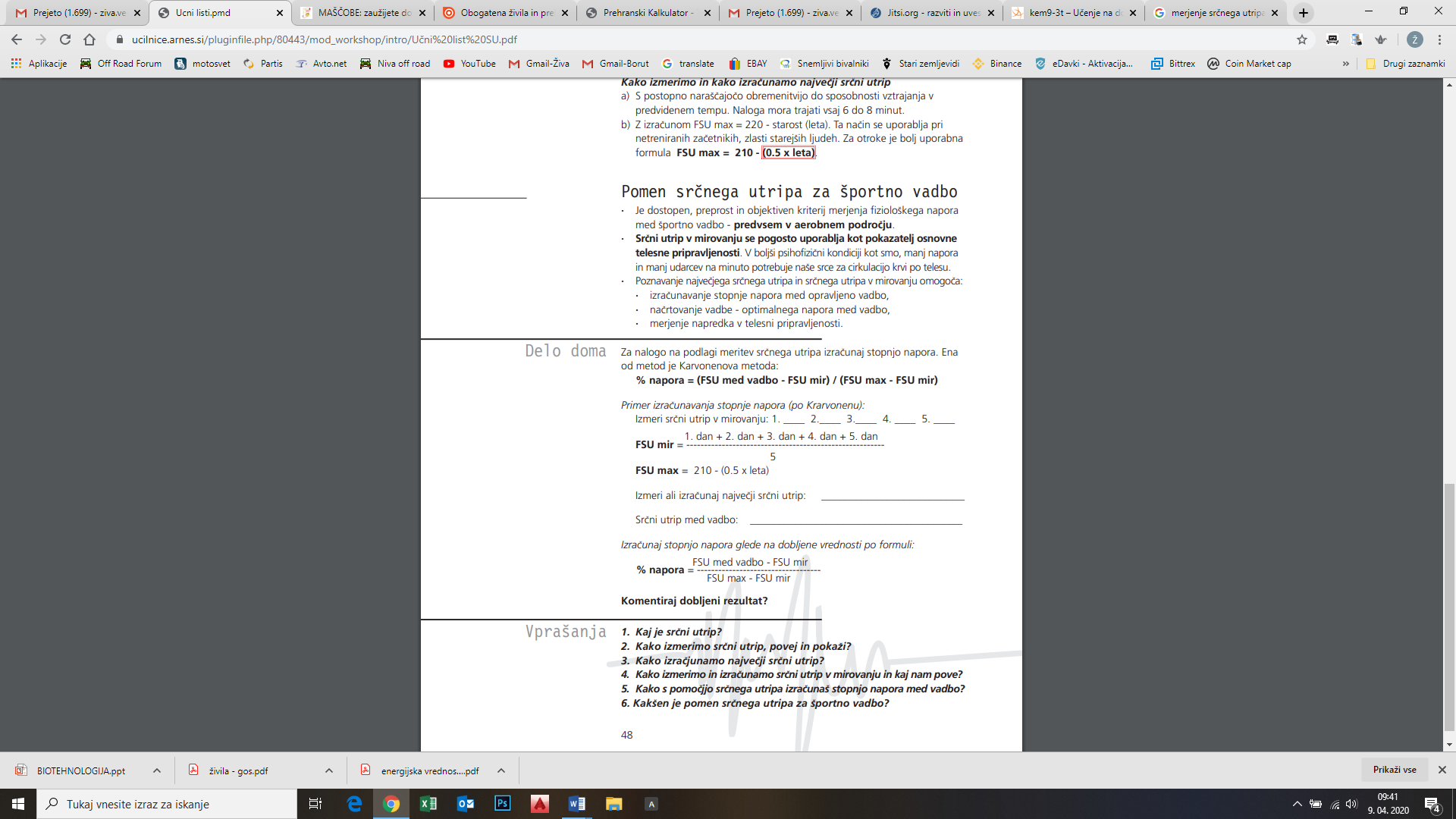 Komentiraj dobljene rezultate? Rešen delovni list prilepi v zvezek.Želim ti lep dan                                                                                  mentor: Živa VengustNavodila za izvedbo  ŠPORTNEGA DNEVA: Katerikoli dan, ko bo primerno vreme lahko sam ali pa skupaj s starši izvedeš pohod na bližnji hrib, v nadaljevanju strani pa najdeš navodila za naravoslovni dan.Priprava na pohod  in načrtovanje: razmisli  o izbiri točke – le tej prilagodi vse ostalo;primerna obutev  (pohodni čevlji) in oblačilovsebina  nahrbtnika (steklenička z vodo, dodatno oblačilo, prigrizek, obliži, sončna očala, sredstvo proti klopom)Priporočilo: oblečete se »kot čebula«, kar pomeni, da se oblečete v več plasteh in se s slačenjem plasti oblek prilagajate temperaturnim spremembam. V kolikor je tura daljša s seboj vzamete še: rezervne nogavice in majico, (v zimskih razmerah pa tudi kapo in rokavice).Delo za učenca po vrnitvi v šolo: Izdelaj poročilo »o izvedenem športnem dnevu«, ki naj vsebuje lokacijo pohoda, pripravo na pohod (opis priprave – oblačila, obutev, nahrbtnik), opis poti (zahtevnost terena, trajanje pohoda, zanimivosti na poti…), štampiljka (če jo imajo), fotografije. Poročilo po končani karanteni prineseš v šolo in  bo veljalo kot dokaz  o opravljenem športnem dnevu..Izberite lep sončen dan in imejte se lepo!Na športni dan pojdite, če je le mogoče s starši in upoštevajte  navodila o prepovedi druženja!                                                                                                                                  aktiv ŠPO